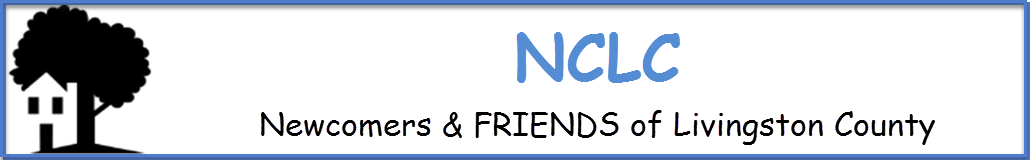 BOARD MEETING MINUTESMeeting Date: 02/09/2022Time: 9:29 amMeeting called to Order by:Kitty Padget, PresidentBoard Members in Attendance:Kitty Padget, Janet Groves, Wendy Himebaugh, Jane Murdock, Chris Miller (via Telephone), Tamara Hendricks (via Telephone), Lyn Vandelaar, Cathy Yagelo, Diane Tryon (via Telephone), Bev NowickiAbsent: Secretary’s Report – Janet Groves January 12, 2022 Board minutes were distributed via email in advance of meeting.  No changes recommended.  Motion to approve made by Tamara, seconded by Wendy.Vice-President/Communications Director will post January 2022 minutes to the NCLC web site.Treasurer’s Report – Cathy YageloTreasurer’s report receipts and expenses was reviewed showing a bank balance at February 7, 2022, of $5,301.30.  Motion to accept by Wendy, seconded by Lynn.Vice-President/Communications Director will post the Treasurer’s Report to the NCLC web site.Old Business – Kitty PadgetThe board discussed whether or not to hold a Kentucky Derby party in May 2022.  That discussion was tab;ed.   The president recommended revisiting our choice of presenter for our annual fashion show.  Both Clothing Cove and Chico’s will be evaluated by the Program Director as possibilities for October 2022.Several sites were suggested as possible venues to hold a Spring Game Day.  It was decided to ask for a show of hands at our next two luncheons to determine whether or not our membership would welcome such an event. Programs –Tamara HendricksFebruary 16, 2022 luncheon program speaker will be Pam McConeghy, President & CEO of Brighton Area Chamber of Commerce.  Luncheon will feature a breakfast buffet. A small bouquet of fresh flowers with a Valentine’s Day theme will be placed on each table as a centerpiece.For March 2022, Rhonda Callahan from Torch 180 will be presenting.  Luncheon will feature either soup and salad or soup and sandwich.April 2022 is planned to showcase Heroes to Hives program.  However, the presenter may have a scheduling conflict.  Another program may be required.May 2022 is scheduled to be our Tea Party which will include the Singing Quilter.VP-Communications – Chris MillerVP/Communications Director consulted with webmaster, Candy Jones to organize and streamline our website.  The outcome was successful and it was determined that this type of maintenance would be required on an annual basis.Discussion followed as to whether or not we need our website and the maintenance required to keep it up to date and relevant.  The decision was once again tabledUpcoming blast will include information on voting for the new board members and the importance for each member to cast their ballot.  Reservations –Jane MurdockIt was reported that our count for the February 16, 2022 luncheon is 61.Door prizes will once again be gift certificates for future lunches. Hospitality – Diane TryonMenu for February luncheon is set and will feature a breakfast buffet.Discussion with Crystal Gardens continues to firm up March menu to include either soup and salad or soup and sandwich.  Lunch will include dessert and a bar tender.  Activities –Bev NowickiActivities Director will begin the research into potential venues for a game afternoon for our members sometime during April or May.While new groups are being formed, participation and interest remains somewhat guarded at this time in light of the surge in the pandemic. Publications –Wendy HimebaughMarch 2022 newsletter will be distributed Monday, February 14, 2022. Deadline to submit articles will be Sunday, February 13, 2022.All activities are currently being included on the calendar appearing in the newsletter,The newsletter will include bios and pictures of the three candidates running for the three open board positions.  Members will be encouraged to cast their ballot.Membership –Lyn VandelaarTotal membership stands at 291.During January, one new member applied and one member was a late renewal.New BusinesA recommendation was made by our President to begin planning for a bus excursion to Turkeyville, for either a lunch and play or a dinner and play.  Currently we are looking at late Spring or early Summer.  More details will be shared at next month’s board meeting.    It was recommended that the three candidates for the open board positions attend a board meeting to become acquainted with the board and its activities.Special Notes:Our next Board meeting will be held at 9:30 am on March 9, 2022 at the home of Kitty Padget.  Meeting Adjourned at: 10:52am